	ЦЕНТР ОБЩЕНИЯ людей СТАРШЕГО ПОКОЛЕНИЯ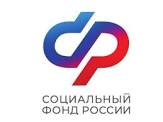 «Время жить!»КЛИЕНТСКАЯ СЛУЖБА (НА ПРАВАХ ОТДЕЛА) В ЧКАЛОВСКОМ РАЙОНЕГ. ЕКАТЕРИНБУРГАПЛАН МЕРОПРИЯТИЙ НА МАЙ 2024 г.Добро пожаловать!Ждем Вас в центре общения старшего поколения!по адресу: г. Екатеринбург, ул. Монтерская д.1 литер.50 (вход с ул. Титова, д. 1)Записаться и задать вопросы можно по телефону:298-35-06Хитрина Майя Николаевна8-900-037-40-20Стрельникова Дарья СергеевнаДатаВремяМероприятияЛектор02.05.2024четверг11:0012:00Лекция с активной частью на тему «Огород – польза для здоровья»Лечебная физическая культураВолонтеры-медики03.05.2024пятница11:0014:00Уроки компьютерной грамотностиМастер-класс: уроки рукоделияОгурцова А. А.Стрельникова Д. С.06.05.2024понедельник11:0012:3014:00Оздоровительная зарядка«Красивый ход» – шашечный турнирЛекция на тему «Уход за полостью рта и зубными протезами»Стрельникова Д. С.Стрельникова Д. С.Варежкина Е. С.07.05.2024вторник11:0014:00Лечебная физическая культураСитцевый бал и выставка, посвященная 9 мая Волонтеры-медикиЗабуга М. М.08.05.2024среда14:00Праздничный концерт ко Дню Победы (Библиотека № 31, пер. Ремесленный, д. 7)Желуденко И. В.13.05.2024понедельник11:0013:00Оздоровительная зарядкаРусское географическое общество. Показ фильмовСтрельникова Д. С.Анищенко В. С..14.05.2024вторник11:0015:00Лечебная физическая культураКонцертная программа «Победный май». Выступление учащихся 2 «Б» класса МАОУ СОШ 32Волонтеры-медикиЕфимова Ю. В., Кузнецова В. С.15.05.2024среда12:0014:00Лекция с психологом на тему «Гармония в жизни»День Семьи. Праздничный концерт (Библиотека № 31, пер. Ремесленный, д. 7)Фомина О. В.Желуденко И. В.16.05.2024четверг11:0012:30Лечебная физическая культура«Хочу быть красивой!» Мастер-класс по уходу за кожейВолонтеры-медикиВолкова С. А.17.05.2024пятница11:0014:00Уроки компьютерной грамотностиМастер-класс: уроки рукоделияОгурцова А. А.Стрельникова Д. С.20.05.2024понедельник11:0012:3014:00Оздоровительная зарядка«Красивый ход» – шашечный турнирЛекция на тему «Болезнь Паркинсона. Что это и как с ней жить»Стрельникова Д. С.Стрельникова Д. С.Варежкина Е. С.21.05.2024вторник11:0013:00Лечебная физическая культураЛекция на тему «Информационная безопасность. Как защитить себя от мошенников»Волонтеры-медикиШашилова В. И.22.05.2024среда16:00Музыкальный вечер в клубе «Отпетые романтики» (Библиотека им. А. И. Герцена, ул. Чапаева, д. 5)Градобоева Г. С.23.05.2024четверг11:0013:00Лечебная физическая культураЭкскурсия в Музей Эрнста Неизвестного (ул. Добролюбова, д. 14)Волонтеры-медикиСтрельникова Д. С.24.05.2024пятница11:0014:00Уроки компьютерной грамотностиМастер-класс: уроки рукоделияОгурцова А. А.Стрельникова Д. С.27.05.2024понедельник11:0013:00Оздоровительная зарядкаРусское географическое общество. Показ фильмовСтрельникова Д. С.Анищенко В. С.28.05.2024вторник11:0012:00Лекция с активной частью «Смехойога»Лечебная физическая культураВолонтеры-медики29.05.2024 среда13:00Экскурсия в Музей космонавтики и ракетно-космической техники (ул. Мамина-Сибиряка, д. 145)Стрельникова Д. С.30.05.2024четверг11:0012:3014:00Лечебная физическая культураПросмотр документального фильма «Планета Тыва»Практическая лекция на тему «Первая помощь при кровотечениях»Волонтеры-медикиСтрельникова Д. С.Варежкина Е. С.31.05.2024пятница11:0014:00Уроки компьютерной грамотностиМастер-класс: уроки рукоделияОгурцова А. А.Стрельникова Д. С.